Viet Hung secondary school               THE MIDTERM TEST OF THE FIRST SEMESTERSchool year: 2020-2021			   Subject: English 	Grade: 6Number: 1 Code 1					(Time allowed: 45 minutes)   Name:………………………… Class: 6……….            Date:………………………You are going to hear Sam talking about his three best friends, Tom, Henry, Lars and Daisy. Listen and decide if the statements below are true (T) or false (F). (1p)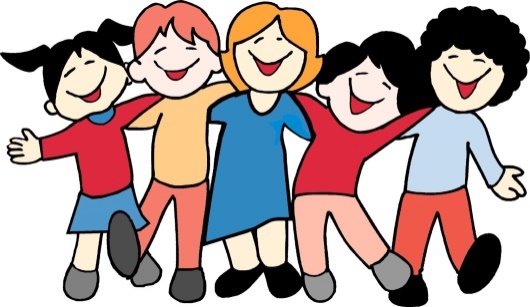 	1.	Sam has more than 4 best friends			2.	Tom is tall, but Henry is short.			3.	Henry doesn’t help Sam study.			4.	Lars is talkative.			5.	Daisy sings well.		Listen and circle the correct answer. (0.6p)Find the word which has a different sound in the part underlined. (0,8p)	9. A. funny	B. lunch	C. sun	D. computer	10. A. breakfast	B. eating	C. teacher	D. reading	11.	A. couches	B. boxes	C. houses	D. tables	12. A. know	B. close	C. town	D. sofaChoose the best option (A, B, C or D) to complete these sentences. (1,6.p)	13.	 Trang always gets up early so she is usually early ………………. school.	A. on	B. for	C. at	D. to	14.	 "Can you pass me the soda, please?"- ……………….	A. Sorry?	B. No, thank you	C. Yes, why?	D. Here you are	15.	 We ……. to the cinema to see the film "Beauty and the Beast" tonight.	A. are going	B. go	C. goes	D. going	16. Tam is very pretty with her ……………….	         A. brown long hair	                             B. hair long brown	          C. long brown hair	                            D. brown hair long	17.	 John isn’t fat ………………. he is very strong.	A. but	B. so	C. because	D. and	18.	 Mai is chatting………. her classmates ………. their Science exercises.	A. on – to	B. to – about	C. with – about	D. to – on     19.	There is a bank ………………. the supermarket.	A. next	B. between	C. on the left	D. near     20. My friend ………………. a round face and short hair.	A. have	B. is	 	C. are	D. hasFind a mistake and correct it (0,4 pts)     21. How many classes is there in your school?  -> ………..		           A                     B     C 	        D  22. The cat is among the lamp in the kitchen   -> ………..          A        B    C                                    DRead the following passage and choose the best answer for each blank. (1p)		My name is Phong. I am 11 years old and I am in grade 6. I live in a house(1) …… a lake in the countryside. There is a rice paddy opposite my house, too. There is a small yard (2) …… of my house. There are tall trees behind my house. (3)..… the tall trees, there are mountains. To the (4)…… of my house, there is a well. To the left of my house, there is a big garden. There (5)… flowers in the garden.	23.	 A. next	B. near	C.under	D. on	24.	 A. in front	B. opposite	C. in opposite	D. front	25.	 A. opposite to	B. front	C. behind	D. next	26.	 A. front	B. left	C. near	D. right	27.	 A. is	B. are	C. have	D. hasRead the passage about Hoa and her best friend, then choose (A, B or C) to each question. (1p)My name is Hoa and my best friend is Nga. She is my classmate. We are both in grade 6 at Quang Trung Secondary School. Nga lives next to my house. Every day, my father takes us to school on his motorbike, and we walk home in the afternoon. She is a helpful and funny girl. Her favourite subject is Math, and she is really good at it. I like Music best. We usually help each other with our homework. Whenever I am sad, Nga always tells me funny stories, sings a song to make me happy. I feel really lucky to have a best friend like Nga.      28. How old are Hoa and Nga?          	A. 10                               B. 12                            C. 14      29. How do they go home from school?          	A. On foot  		       B. By bus                  C. By motorbike      30. What is NOT TRUE about the passage? 	A. They are classmates. 			     B. They are neighbours.		C. Music is Hoa's favourite subject.      31. What do they usually help each other?  	A. Do their housework	 B. Do their homework    	C. Do their shopping      32. What does Lan do to make Nga happy?  	A. Sing a song                     B. Tell stories              C. A & B are correctRearrange the words  to have a complete sentence. (0,8p)     33. is / a poster / There /  the wall / on.      =>............................................................................................................     34. is / breakfast / having / She / now.      =>.............................................................................................................     35.  plays / always / My sister / volleyball / the weekends / at.      =>..............................................................................................................      36. Hoa/ going/ school/ is/ to/ by/ tomorrow/ bus      =>……………………………………………………………………….Rewrite the sentences so that their meanings stay the same. (0,8p)     37. We don't have a poster in our living room.      => There .....................................................................................     38. Does your house have 4 bedrooms?     => Are there…………………………………………............…?     39. My school is far from my house     => My school is not…………………………………………….      40. Mary’s hair is short and her face is round      => Mary has……………………………………………………Viet Hung secondary school               THE MIDTERM TEST OF THE FIRST SEMESTERSchool year: 2020-2021			   Subject: English 	Grade: 6Number: 1 Code 2					(Time allowed: 45 minutes)   Name:………………………… Class: 6……….            Date:………………………You are going to hear Sam talking about his three best friends, Tom, Henry, Lars and Daisy. Listen and decide if the statements below are true (T) or false (F). (1p)	1.	Sam has more than 4 best friends			2.	Tom is tall, but Henry is short.			3.	Henry doesn’t help Sam study.			4.	Lars is talkative.			5.	Daisy sings well.		Listen and circle the correct answer. (0.6p)Choose the best option (A, B, C or D) to complete these sentences. (1,6p)	9.	 Trang always gets up early so she is usually early ………………. school.	A. on	B. for	C. at	D. to	10.	 "Can you pass me the soda, please?"- ……………….	A. Sorry?	B. No, thank you	C. Yes, why?	D. Here you are	11.	 We ……. to the cinema to see the film "Beauty and the Beast" tonight.	A. are going	B. go	C. goes	D. going	12. Tam is very pretty with her ……………….	         A. brown long hair	                             B. hair long brown	          C. long brown hair	                            D. brown hair long	 13. John isn’t fat ………………. he is very strong.	A. but	B. so	C. because	D. and	 14. Mai is chatting………. her classmates ………. their Science exercises.	A. on – to	B. to – about	C. with – about	D. to – on      15. There is a bank ………………. the supermarket.	A. next	B. between	C. on the left	D. near      16. My friend ………………. a round face and short hair.	A. have	B. is	 	C. are	D. hasFind the word which has a different sound in the part underlined. (0,8p)	 17. A. funny	B. lunch	C. sun	D. computer	 18. A. breakfast	B. eating	C. teacher	D. reading	 19. A. couches	B. boxes	C. houses	D. tables	 20. A. know	B. close	C. town	D. sofaRead the following passage and choose the best answer for each blank. (1.p)		My name is Phong. I am 11 years old and I am in grade 6. I live in a house(1) …… a lake in the countryside. There is a rice paddy opposite my house, too. There is a small yard (2) …… of my house. There are tall trees behind my house. (3)..… the tall trees, there are mountains. To the (4)…… of my house, there is a well. To the left of my house, there is a big garden. There (5)… flowers in the garden.	21.	 A. next	B. near	C.under	D. on	22.	 A. in front	B. opposite	C. in opposite	D. front	23.	 A. opposite to	B. front	C. behind	D. next	24.	 A. front	B. left	C. near	D. right	25.	 A. is	B. are	C. have	D. hasFind a mistake and correct it (0,4.p)    26. How many classes is there in your school?  -> ………..		           A                   B 	    C 	       D    27. The cat is among the lamp in the kitchen   -> ………..          A         B       C                                  D Read the passage about Hoa and her best friend, then choose (A, B or C) to each question. (1.p)My name is Hoa and my best friend is Nga. She is my classmate. We are both in grade 6 at Quang Trung Secondary School. Nga lives next to my house. Every day, my father takes us to school on his motorbike, and we walk home in the afternoon. She is a helpful and funny girl. Her favourite subject is Math, and she is really good at it. I like Music best. We usually help each other with our homework. Whenever I am sad, Nga always tells me funny stories, sings a song to make me happy. I feel really lucky to have a best friend like Nga.      28. How old are Hoa and Nga?          	A. 10                               B. 12                            C. 14      29. How do they go home from school?          	A. On foot  		       B. By bus                  C. By motorbike     30. What is NOT TRUE about the passage? 	A. They are classmates. 			     B. They are neighbours.		C. Music is Hoa's favourite subject.     31. What do they usually help each other?  	A. Do their housework	 B. Do their homework    	C. Do their shopping     32. What does Lan do to make Nga happy?  	A. Sing a song                     B. Tell stories              C. A & B are correctRearrange the words to have a complete sentence. (0.8p)     33. is / a picture/ There / the wall / on.      =>............................................................................................................     34. is / lunch / having / She / now.      =>...................................................................................................................     35.  plays / always / My brother / badminton/ the weekends / at.      =>................................................................................................................      36. Hoa/ going/ school/ is/ to/ by/ tomorrow/ bus      =>……………………………………………………………………….Rewrite the sentences so that their meanings stay the same. (0.8p)     37. We don't have a poster in our living room.      => There .....................................................................................    38. Does your house have 4 bedrooms?    => Are there…………………………………………........…?     39. My school is far from my house     => My school is not…………………………………………….      40. Mary’s hair is short and her face is round      => Mary has……………………………………………………Viet Hung secondary school               THE MIDTERM TEST OF THE FIRST SEMESTERSchool year: 2020-2021			   Subject: English 	Grade: 6Number: 1 Code 3					(Time allowed: 45 minutes)   Name:………………………… Class: 6……….            Date:………………………You are going to hear Sam talking about his three best friends, Tom, Henry, Lars and Daisy. Listen and decide if the statements below are true (T) or false (F). Rewrite the sentences so that their meanings stay the same. (1p)	1.	Sam has more than 4 best friends			2.	Tom is tall, but Henry is short.			3.	Henry doesn’t help Sam study.			4.	Lars is talkative.			5.	Daisy sings well.		Listen and circle the correct answer. Rewrite the sentences so that their meanings stay the same. (1p)Read the passage about Hoa and her best friend, then choose (A, B or C) to each question. (1p)My name is Hoa and my best friend is Nga. She is my classmate. We are both in grade 6 at Quang Trung Secondary School. Nga lives next to my house. Every day, my father takes us to school on his motorbike, and we walk home in the afternoon. She is a helpful and funny girl. Her favourite subject is Math, and she is really good at it. I like Music best. We usually help each other with our homework. Whenever I am sad, Nga always tells me funny stories, sings a song to make me happy. I feel really lucky to have a best friend like Nga.      9. How old are Hoa and Nga?          	A. 10                               B. 12                            C. 14      10. How do they go home from school?          	A. On foot  		       B. By bus                  C. By motorbike      11. What is NOT TRUE about the passage? 	A. They are classmates. 			     B. They are neighbours.		C. Music is Hoa's favourite subject.      12. What do they usually help each other?  	A. Do their housework	 B. Do their homework    	C. Do their shopping      13. What does Lan do to make Nga happy?  	A. Sing a song                     B. Tell stories              C. A & B are correctChoose the best option (A, B, C or D) to complete these sentences. (1,6p)	14.	 Trang always gets up early so she is usually early ………………. school.	A. on	B. for	C. at	D. to	15.	 "Can you pass me the soda, please?"- ……………….	A. Sorry?	B. No, thank you	C. Yes, why?	D. Here you are	16.	 We ……. to the cinema to see the film "Beauty and the Beast" tonight.	A. are going	B. go	C. goes	D. going	17. Tam is very pretty with her ……………….	         A. brown long hair	                             B. hair long brown	          C. long brown hair	                            D. brown hair long	18.	 John isn’t fat ………………. he is very strong.	A. but	B. so	C. because	D. and	19.	 Mai is chatting………. her classmates ………. their Science exercises.	A. on – to	B. to – about	C. with – about	D. to – on     20.	There is a bank ………………. the supermarket.	A. next	B. between	C. on the left	D. near     21. My friend ………………. a round face and short hair.	A. have	B. is	 	C. are	D. hasFind a mistake and correct it (0,6p)    22. How many classes is there in your school?  -> ………..		           A                   B 	   C 	       D   23. The cat is among the lamp in the kitchen   -> ………..          A         B      C                                 D Rearrange the words  to have a complete sentence. (0,6p)     24. is / a poster / There /  the wall / on.      =>............................................................................................................     25. is / breakfast / having / She / now.      =>.............................................................................................................     26.  plays / always / My sister / volleyball / the weekends / at.      =>..............................................................................................................      27. Hoa/ going/ school/ is/ to/ by/ tomorrow/ bus      =>……………………………………………………………………….Rewrite the sentences so that their meanings stay the same. (0,8p)     28. We don't have a poster in our living room.      => There .....................................................................................     29. Does your house have 4 bedrooms?     => Are there…………………………………………............…?     30. My school is far from my house     => My school is not…………………………………………….      31. Mary’s hair is short and her face is round      => Mary has……………………………………………………Read the following passage and choose the best answer for each blank. (1.p)		My name is Phong. I am 11 years old and I am in grade 6. I live in a house(1) …… a lake in the countryside. There is a rice paddy opposite my house, too. There is a small yard (2) …… of my house. There are tall trees behind my house. (3)..… the tall trees, there are mountains. To the (4)…… of my house, there is a well. To the left of my house, there is a big garden. There (5)… flowers in the garden.	32.	 A. next	B. near	C.under	D. on	33.	 A. in front	B. opposite	C. in opposite	D. front	34.	 A. opposite to	B. front	C. behind	D. next	35.	 A. front	B. left	C. near	D. right	36.	 A. is	B. are	C. have	D. hasFind the word which has a different sound in the part underlined. (0.8p)	37. A. funny	B. lunch	C. sun	D. computer	38. A. breakfast	B. eating	C. teacher	D. reading	39.	A. couches	B. boxes	C. houses	D. tables	40. A. know	B. close	C. town	D. sofaViet Hung secondary school               THE MIDTERM TEST OF THE FIRST SEMESTERSchool year: 2020-2021			   Subject: English 	Grade: 6Number: 1 Code 4					(Time allowed: 45 minutes)   Name:………………………… Class: 6……….            Date:………………………You are going to hear Sam talking about his three best friends, Tom, Henry, Lars and Daisy. Listen and decide if the statements below are true (T) or false (F). (1p)	1.	Sam has more than 4 best friends			2.	Tom is tall, but Henry is short.			3.	Henry doesn’t help Sam study.			4.	Lars is talkative.			5.	Daisy sings well.		Listen and circle the correct answer. (0,6p)Find a mistake and correct it (0,4p)     9. How many classes is there in your school?  -> ………..		           A                     B     C 	        D     10. The cat is among the lamp in the kitchen   -> ………..          A         B             C          DFind the word which has a different sound in the part underlined. (0,8p)	11. A. funny	B. lunch	C. sun	D. computer	12. A. breakfast	B. eating	C. teacher	D. reading	13.	A. couches	B. boxes	C. houses	D. tables	14. A. know	B. close	C. town	D. sofaRead the following passage and choose the best answer for each blank. (1.p)		My name is Phong. I am 11 years old and I am in grade 6. I live in a house(1) …… a lake in the countryside. There is a rice paddy opposite my house, too. There is a small yard (2) …… of my house. There are tall trees behind my house. (3)..… the tall trees, there are mountains. To the (4)…… of my house, there is a well. To the left of my house, there is a big garden. There (5)… flowers in the garden.	15.	 A. next	B. near	C.under	D. on	16.	 A. in front	B. opposite	C. in opposite	D. front	17.	 A. opposite to	B. front	C. behind	D. next	18.	 A. front	B. left	C. near	D. right	19.	 A. is	B. are	C. have	D. hasChoose the best option (A, B, C or D) to complete these sentences. (1,6p)	20.	 Trang always gets up early so she is usually early ………………. school.	A. on	B. for	C. at	D. to	21.	 "Can you pass me the soda, please?"- ……………….	A. Sorry?	B. No, thank you	C. Yes, why?	D. Here you are	22.	 We ……. to the cinema to see the film "Beauty and the Beast" tonight.	A. are going	B. go	C. goes	D. going	23. Tam is very pretty with her ……………….	         A. brown long hair	                             B. hair long brown	          C. long brown hair	                            D. brown hair long	24.	 John isn’t fat ………………. he is very strong.	A. but	B. so	C. because	D. and	25.	 Mai is chatting………. her classmates ………. their Science exercises.	A. on – to	B. to – about	C. with – about	D. to – on     26.	There is a bank ………………. the supermarket.	A. next	B. between	C. on the left	D. near     27.	My friend ………………. a round face and short hair.	A. have	B. is	 	C. are	D. hasRead the passage about Hoa and her best friend, then choose (A, B or C) to each question. (1p)My name is Hoa and my best friend is Nga. She is my classmate. We are both in grade 6 at Quang Trung Secondary School. Nga lives next to my house. Every day, my father takes us to school on his motorbike, and we walk home in the afternoon. She is a helpful and funny girl. Her favourite subject is Math, and she is really good at it. I like Music best. We usually help each other with our homework. Whenever I am sad, Nga always tells me funny stories, sings a song to make me happy. I feel really lucky to have a best friend like Nga.      28. How old are Hoa and Nga?          	A. 10                               B. 12                            C. 14      29. How do they go home from school?          	A. On foot  		       B. By bus                  C. By motorbike      30. What is NOT TRUE about the passage? 	A. They are classmates. 			     B. They are neighbours.		C. Music is Hoa's favourite subject.      31. What do they usually help each other?  	A. Do their housework	 B. Do their homework    	C. Do their shopping      32. What does Lan do to make Nga happy?  	A. Sing a song                     B. Tell stories              C. A & B are correctRearrange the words  to have a complete sentence. (0,8p)     33. is / a o’clock / There / the wall / on.      =>............................................................................................................     34. is / dinner / having / She / now.      =>.............................................................................................................     35.  plays / always / My father / volleyball / the weekends / at.      =>..............................................................................................................      36. Hoa/ going/ school/ is/ to/ by/ tomorrow/ bus      =>……………………………………………………………………….Rewrite the sentences so that their meanings stay the same. (0,8p)     37. We don't have a poster in our living room.      => There .....................................................................................     38. Does your house have 4 bedrooms?     => Are there…………………………………………............…?     39. My school is far from my house     => My school is not…………………………………………….      40. Mary’s hair is short and her face is round      => Mary has…………………………………………………… the TEACHER'S remark6. What’s Tom doing?6. What’s Tom doing?6. What’s Tom doing?7. Where’s Mummy?7. Where’s Mummy?7. Where’s Mummy?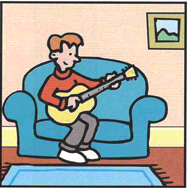 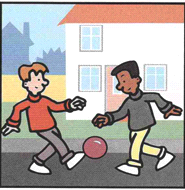 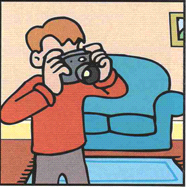 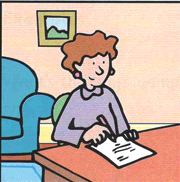 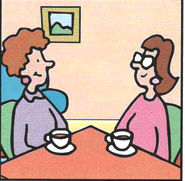 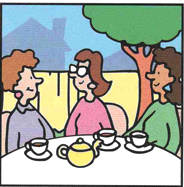 A. B.C. A. B. C.                                       8. What’s Daddy doing?                                      8. What’s Daddy doing?                                      8. What’s Daddy doing?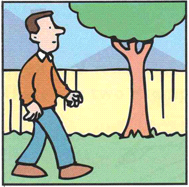          A.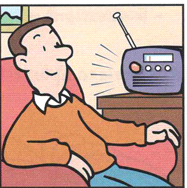 B.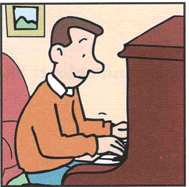 C. the TEACHER'S remark6. What’s Tom doing?6. What’s Tom doing?6. What’s Tom doing?7. Where’s Mummy?7. Where’s Mummy?7. Where’s Mummy?A. B.C. A. B. C.                                        8. What’s Daddy doing?                                       8. What’s Daddy doing?                                       8. What’s Daddy doing?A. B. C.  the TEACHER'S remark6. What’s Tom doing?6. What’s Tom doing?6. What’s Tom doing?7. Where’s Mummy?7. Where’s Mummy?7. Where’s Mummy?A. B.C. A. B. C.                                         8. What’s Daddy doing?                                        8. What’s Daddy doing?                                        8. What’s Daddy doing?                                        8. What’s Daddy doing?                                        8. What’s Daddy doing?                                        8. What’s Daddy doing?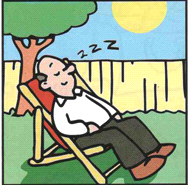 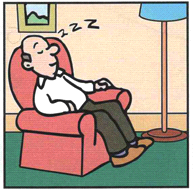 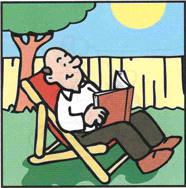 A. B. C.  the TEACHER'S remark6. What’s Tom doing?6. What’s Tom doing?6. What’s Tom doing?7. Where’s Mummy?7. Where’s Mummy?7. Where’s Mummy?A. B.C. A. B. C.                                           8. What’s Daddy doing?                                          8. What’s Daddy doing?                                          8. What’s Daddy doing?                                          8. What’s Daddy doing?                                          8. What’s Daddy doing?                                          8. What’s Daddy doing?A. B. C. 